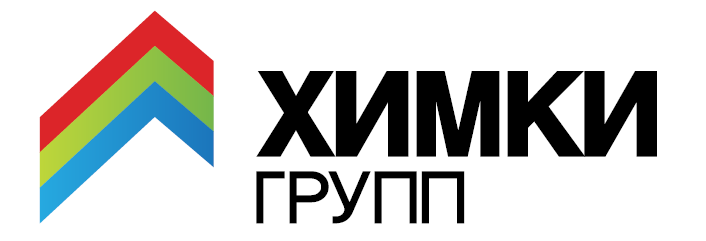 Москва, 10 июля 2014 г.Строящуюся в спортивно-образовательном кластере «Олимпийская деревня Новогорск» Школу вокального мастерства, танцев и драматического искусства в конце июня посетил ее руководитель Алексей Кортнев На завершающий этап вышло строительство Центра вокального мастерства танцев и драматического искусства Алексея Кортнева в спортивно-образовательном кластере «Олимпийская деревня Новогорск». Уже построен монолитный каркас здания, ведутся кровельные, фасадные и внутренние инженерные работы, следующим шагом станет отделка помещений. В конце июня Алексей Кортнев лично посетил стройплощадку своей  первой именной школы, отметив высокие темпы строительства и соответствие архитектурных и планировочных решений специфике необычного образовательного проекта. Общая площадь школы – 450 метров, в ней спроектировано  два  зала площадью 180 и 38 метров, гримерные, кабинет преподавателей, помещение для инвентаря и декораций. Большой зал актерского мастерства и танцев можно трансформировать в два малых -  для проведения параллельных занятий танцами и репетиций. Отличная звукоизоляция помещений позволит проводить все занятия одновременно. Большой зал, в котором будут проходить как репетиции, так и выступления юных дарований, сможет разместить до 200 зрителей, здание будет оснащено самым современным оборудованием. В школе Алексея Кортнева будут представлены как классические направления искусства, так и современные дисциплины. Актерское мастерство, пение, танец будут совмещены с изучением видео-искусства и компьютерной графики. Каждое из направлений возглавят настоящие профессионалы: актерское мастерство будет преподавать группа педагогов под руководством Нонны Гришаевой, танец – преподавательский состав, собранный Егором Дружининым. Обучение вокалу будет курировать Алексей Кортнев, а сценической и дикторской речи воспитанников научат Валдис Пельш и его коллеги.Музыкант, певец, актер Алексей Кортнев, посетив стройплощадку именной школы, сказал: «По предварительным расчетам, одновременно у нас будет обучаться до нескольких сотен детей, начиная с шестилетнего возраста. Мы уверены, что занятия будут пользоваться большой популярностью, ведь в «Олимпийской деревне Новогорск» будет проживать много молодых семей.  Несмотря на то, что необходимость строительства таких школы так очевидна – их острая нехватка ощущается по всей стране -  к сожалению, очень мало находится девелоперов,  которые готовы отдать значительную  часть земли, денег,  на то, чтобы построить такой некоммерческий объект. Это очень ответственное гражданское решение, и очень правильно, что наставники, достигшие впечатляющих результатов в своей деятельности будут курировать различные направления, необходимые для гармоничного развития личности».Дмитрий Котровский, партнер "Химки Групп", отметил во время экскурсии по стройплощадке: «Наш спортивно-образовательный кластер «Олимпийская деревня Новогорск» начинался со спортивной идеи, с Академии художественной гимнастики Ирины Александровны Винер-Усмановой. Но, по мере того, как мы развивали эту идею и воплощали ее в жизнь, становилось очевидно, что спорт и образование можно и нужно совмещать с искусством.  В возможности разностороннего развития и заключается основа формирования гармоничной личности. Ведь ребенок, в зависимости от тех талантов, что дала ему природа, может достичь выдающихся результатов, стать чемпионом не только в спорте, но и в театральном, вокальном искусстве, танцах и многих других дисциплинах. Дать детям возможность выбора, право и свободу искать себя,  развивать свои многочисленные таланты – вот та цель, которую мы видим, к которой мы идем. С каждым новым кирпичиком в стенах наших школ эта цель все ближе.»Справка: семейный спортивно-образовательный кластер - авторский проект Ирины Винер-Усмановой, на территории которого ведется строительство свыше 35 000 кв.м. социальной инфраструктуры, в рамках которой каждый ребенок сможет раскрыть свои таланты: современные детский сад, школа с углубленным изучением иностранных языков, академия художественной гимнастики, залы игровых видов спорта (мини-футбол, баскетбол), всемирно известная школа единоборств «Самбо-70» под руководством Рената Лайшева,  академия бокса Александра Лебзяка, шахматная академия, центр настольного тенниса Максима Шмырева,  детский spa-комплекс и медицинский центр, школа волейбола, школа искусств, центр вокального мастерства, танцев и драматического искусства под руководством Алексея Кортнева и многое другое. Девелопером данного уникального проекта выступает компания «Химки Групп».